Application form for autorisation as an investment firm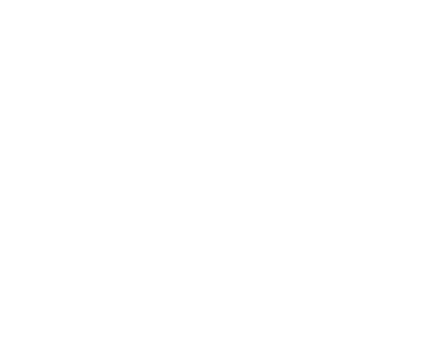 All applicants seeking authorisation as an investment firm must submit their request via this form set out in Annex I of Commission Implementing Regulation (EU) 2017/1945 of 19 June 2017, the sections of which refer to the information requests laid down in Commission Delegated Regulation (EU) 2017/1943 of 14 July 2016.The complete application file and all the supporting documents must be filed with the department “Supervision of investment firms” of the CSSF. Moreover, an electronic version of the application file must be transmitted to the following email address: investmentfirms_license@cssf.lu.Reference number:Date:FROM:FROM:Name of the applicant:Address:(Contact details of the designated contact person)(Contact details of the designated contact person)Name:Telephone:Email:TO:TO:Member State:LuxembourgComptent Authority:Commission de Surveillance du Secteur FinancierAddress:L-2991 Luxembourg(Contact details of the designated contact point)(Contact details of the designated contact point)Address:L-2991 LuxembourgTelephone:(+352) 26 25 1 - 2483Email:investmentfirms_license@cssf.luDear ,In accordance with Article 2 of the Commission Implementing Regulation (EU) 2017/1945 laying down implementing technical standards with regard to standard forms, templates and procedures for notification or provision of information provided for in Article 7(5) of Directive 2014/65/EU to ensure uniform conditions of application of Article 7(2) of that Directive, kindly find attached the authorisation application.Dear ,In accordance with Article 2 of the Commission Implementing Regulation (EU) 2017/1945 laying down implementing technical standards with regard to standard forms, templates and procedures for notification or provision of information provided for in Article 7(5) of Directive 2014/65/EU to ensure uniform conditions of application of Article 7(2) of that Directive, kindly find attached the authorisation application.Person in charge of preparing the application:Person in charge of preparing the application:Name:Status/position:Telephone:Fax (if available):Email:Nature of the application (tick the relevant box):Nature of the application (tick the relevant box): Authorisation Change to the authorisation already obtained Authorisation Change to the authorisation already obtainedCONTENTCONTENTGeneral information on the applicant firmGeneral information on the applicant firm[please insert the information referred to under Article 1 of Commission Delegated Regulation (EU) 2017/1943 of the European Parliament and of the Council of 14 July 2016 supplementing Directive 2014/65/EU with regard to regulatory technical standards on information and requirements for the authorisation of investment firms. Please set out that information here or make reference to the relevant annexes containing the information][please insert the information referred to under Article 1 of Commission Delegated Regulation (EU) 2017/1943 of the European Parliament and of the Council of 14 July 2016 supplementing Directive 2014/65/EU with regard to regulatory technical standards on information and requirements for the authorisation of investment firms. Please set out that information here or make reference to the relevant annexes containing the information]Information on the capitalInformation on the capital[please insert the information referred to under Article 2 of Commission Delegated Regulation (EU) 2017/1943. Please set out that information here or make reference to the relevant annexes containing the information][please insert the information referred to under Article 2 of Commission Delegated Regulation (EU) 2017/1943. Please set out that information here or make reference to the relevant annexes containing the information]Information on the shareholdersInformation on the shareholders[please insert the information referred to under Article 3 of Commission Delegated Regulation (EU) 2017/1943. Please set out that information here or make reference to the relevant annexes containing the information][please insert the information referred to under Article 3 of Commission Delegated Regulation (EU) 2017/1943. Please set out that information here or make reference to the relevant annexes containing the information]Information on the management body and persons directing the businessInformation on the management body and persons directing the business[please insert the information referred to under Article 4 of Commission Delegated Regulation (EU) 2017/1943. Please set out that information here or make reference to the relevant annexes containing the information][please insert the information referred to under Article 4 of Commission Delegated Regulation (EU) 2017/1943. Please set out that information here or make reference to the relevant annexes containing the information]Financial informationFinancial information[please insert the information referred to under Article 5 of Commission Delegated Regulation (EU) 2017/1943. Please set out that information here or make reference to the relevant annexes containing the information][please insert the information referred to under Article 5 of Commission Delegated Regulation (EU) 2017/1943. Please set out that information here or make reference to the relevant annexes containing the information]Information on the organisationInformation on the organisation[please insert the information referred to under Article 6 of Commission Delegated Regulation (EU) 2017/1943. Please set out that information here or make reference to the relevant annexes containing the information][please insert the information referred to under Article 6 of Commission Delegated Regulation (EU) 2017/1943. Please set out that information here or make reference to the relevant annexes containing the information]